Sample Assessment Tasks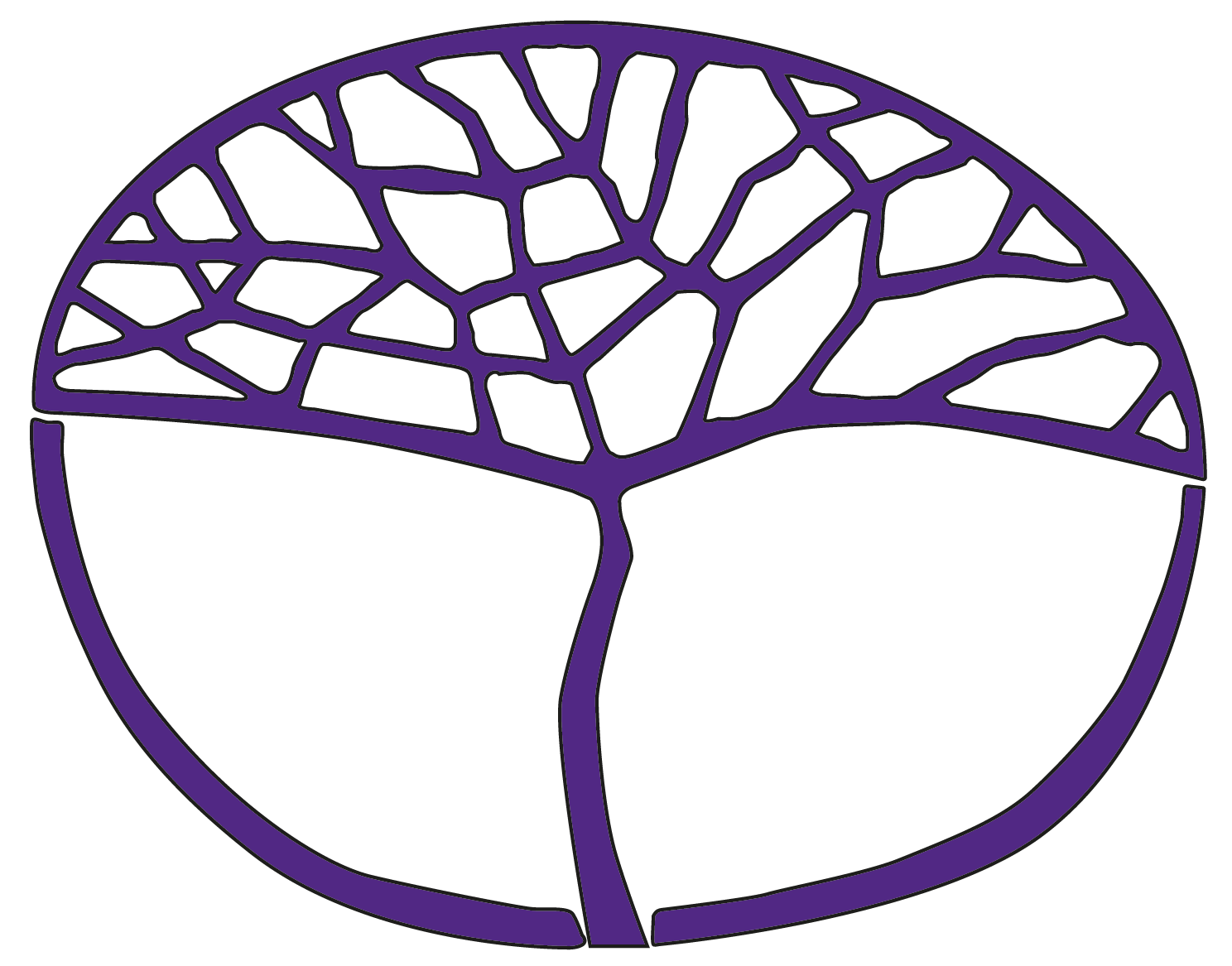 Automotive Engineering and TechnologyGeneral Year 12Copyright© School Curriculum and Standards Authority, 2015This document – apart from any third party copyright material contained in it – may be freely copied, or communicated on an intranet, for non-commercial purposes in educational institutions, provided that the School Curriculum and Standards Authority is acknowledged as the copyright owner, and that the Authority’s moral rights are not infringed.Copying or communication for any other purpose can be done only within the terms of the Copyright Act 1968 or with prior written permission of the School Curriculum and Standards Authority. Copying or communication of any third party copyright material can be done only within the terms of the Copyright Act 1968 or with permission of the copyright owners.Any content in this document that has been derived from the Australian Curriculum may be used under the terms of the Creative Commons Attribution-NonCommercial 3.0 Australia licenceDisclaimerAny resources such as texts, websites and so on that may be referred to in this document are provided as examples of resources that teachers can use to support their learning programs. Their inclusion does not imply that they are mandatory or that they are the only resources relevant to the course.Sample assessment taskAutomotive Engineering and Technology – General Year 12Task 1 – Unit 3Assessment type: Response ConditionsPeriod allowed for completion of the task: three weeksTask weighting5% of the school mark for this pair of units_______________________________________________________________________________________Automotive mechanics – safety	(15 marks)Apply safety data information and workshop Occupational Safety and Health (OSH) regulations to both individuals and small groupsComplete workshop safety activitiesWhat you need to doA journal of activities is to be completed during practical sessionsComplete the following steps:watch safety video http://smartmove.safetyline.wa.gov.au/complete general and automotive modules for a SmartMove certificate	(10 marks)	http://smartmove.safetyline.wa.gov.au/course/view.php?id=2after instruction, choose an automotive workshop machine describe and demonstrate the correct steps in operating the machine, explaining the Occupational Safety and Health requirements	(5 marks)Continue to practise general safety aspects around the workshopMarking key for sample assessment task 1 – Unit 3Sample assessment taskAutomotive Engineering and Technology – General Year 12Task 2 – Unit 3				Assessment type: Response ConditionsPeriod allowed for completion of the task: three weeksTask weighting5% of the school mark for this pair of units___________________________________________________________________________________________________________Scientific principles – chemical and mechanical energy, energy conversion	Fuels and lubricants, their association with different engines and automotive technologiesPerformance of different types of fuels in various types of engines What you need to doPresent a report using a series of notes in dot points	(30 marks)	For each of the following fuels and lubricants:give an example of the form of engine or transportation system each fuel is used in state the advantages and disadvantages of using each fuelexplain the fuel/air mixing and combustion principles relevant to each fuelFuels	LubricantsPresent a report using a series of notes in dot points	(50 marks)For each lubricant above:state where it is used and whether it is used to either: reduce frictionprovide a non-compressible fluid for the transmission of force, orprotect a system against heat and corrosionExplainhow it is checked and refilledhow often it needs replacinghow to safely store this lubricanthow to safely dispose of this lubricantMarking key for sample assessment task 2 – Unit 3Marking key for sample assessment task 2 – Unit 3Sample assessment taskAutomotive Engineering and Technology – General Year 12Task 3 – Unit 3Assessment type: Production and assembly ConditionsPeriod allowed for completion of this task: three weeks Task weighting15% of the school mark for this pair of units__________________________________________________________________________________Under-vehicle activitiesComplete the following activities and record the practical skills learnt in a journal or on a worksheetPerform all Occupational Health and Safety (OSH) requirements while in the workshop	(6 marks)Part A: Chassis, under-vehicle and suspension component inspection	(14 marks)Complete an under-vehicle inspection of front and rear chassis and suspension set ups Part B: Lubrication of parts	(10 marks)Complete the process to lubricate, where necessary, the components of the steering and drive systemsPart C: Removal and replacement of shock absorber and strut	(20 marks)Complete a procedure to remove and replace a rear shock absorber and strutWhat you need to doA journal of activities to be completed during practical sessions:select and use the correct workshop worksheet						follow the recommended procedure on the worksheet					follow correct OSH workshop practices						use correct tools and equipmentrecord your observations and skills learnt 					Part A: Chassis, under-vehicle and suspension component inspectionComplete the activity, using a specific process according to the correct worksheet: ask your teacher to organise the vehicle and observe you lifting the vehicle on a hoistcheck all the under-vehicle rubber components for wear, damage or missing pieces, and record your observationscheck wear and condition of all joints and components, and record your observationscheck chassis, condition of under body and suspension, drive and steering system components, brake lines and/or cables, exhaust system and record your observations Part B: Lubrication of steering and drive componentsWith the vehicle safely lifted on the hoist, use a specific process according to the correct worksheet: locate all joint grease points and clean with a suitable cloththe vehicle steering system and tail shafts may need to be rotated to gain access to all lubrication points indicate to your teacher all points found and cleanedfill each joint until an overflow of grease is just detectedbefore cleaning any excess grease away, allow your teacher to check your workrecord observations and your skills learnt Part C: Removal and replacement of a rear shock absorber and strut	With the vehicle safely lifted on the hoist, use a specific process according to the correct worksheet:ensure both front wheels are chocked front and backlift one rear wheel only, 25mm up off the hoist with a hydraulic jackblock the vehicle with axle stands under the car lifting point or rear axleask your teacher to check your work at this stageremove the rear wheelremove the shock absorber and/or strutspring pressure on the strut is very dangerous – DO NOT REMOVE CENTRE NUT OF THE STRUTshow your teacher the shock absorber or strut prior to replacementcomplete the fitting process and ask your teacher to check your worklower the vehicle onto the hoistremove chocksclean and store all tools and chocksrecord your observations and skills learnt Marking key for sample assessment task 3 – Unit 3Sample assessment taskAutomotive Engineering and Technology – General Year 12Task 4 Part A – Unit 3Assessment type: Investigation and diagnosticsConditionsPeriod allowed for completion of the task: two weeksTask weighting5% of the school mark for this pair of units__________________________________________________________________________________Design briefUse the design process to design a tool or device to be used during automotive workshop activities		(44 marks)What you need to doDevelop design process notes for a product, including all of the following steps:prepare cover page and statement of problem and intent including: function, aesthetics, safety, cost considerations	(3 marks)investigate (using available research resources) and present a collection of notes and images that show:personal design needs limitationslist of available materials and equipment existing, and similar design ideastools and devices around the workshoptools and devices outside the workshoptools or devices that satisfy your personal design needs include your sources of informationstructural and workability properties of available suitable materials	(8 marks)choose materials based on the relationship of material properties to design, function, cost and safety, then identify the different available finishes; select and explain the need for a finish	(3 marks)devise and develop concept design sketches incorporating the elements of design:adapt design ideas using annotated graphics and sketches	(8 marks)present an annotated, rendered sketch of final solution, including any likely applied finish	
	(6 marks)create simple working drawing/s or develop a template or make a pattern:showing all measurementsselecting and showing methods of joining	(6 marks) select and list materials and calculate simple cutting/costing list/s	(6 marks) produce a basic plan and timeline for production	(4 marks) Marking key for sample assessment task 4 Part A – Unit 3Sample assessment taskAutomotive Engineering and Technology – General Year 12Task 4 Part B – Unit 3Assessment type: Production and assemblyConditionsPeriod allowed for completion of the task: five weeksTask weighting15% of the school mark for this pair of units__________________________________________________________________________________Produce the proposed tool or device					Apply safe production methods to manage the production of the product	(25 marks)What you need to document and include in your daily work log/time sheetcomplete an ongoing record of production with photos at each stage of production, including photographs of completed working productUse the following procedures to complete the productfollow proposed production planmaintain time management while using tools, equipment and machinery to complete productionfollow instructions from plansmaintain safety requirements record any changes to materials or designcomplete marking out of material/s as required from plan and cut parts to required sizes using appropriate tools	(5 marks)carefully shape and assemble/fix/join parts together	(12 marks) use photography to record ongoing progress, record reasons for 
any changes made to the product	(8 marks)
Marking key for sample assessment task 4 Part B – Unit 3Sample assessment taskAutomotive Engineering and Technology – General Year 12Task 4 Part C – Unit 3Assessment type: ResponseConditionsPeriod allowed for completion of the task: one weekTask weighting5% of the school mark for this pair of units__________________________________________________________________________________Evaluation of completed working product					 Test and evaluate finished product by responding to evaluation questions	What you need to doWrite clear statements to evaluate the productComment on the following key points, using relevant or all minor dot points:Did the product meet the design requirements? 	(10 marks)compare product against design ideas and final drawingscomment on aesthetics, appearance, function and safetyshape and sizefinishcostsafe usageDid the manufacturing processes achieve a quality product? 	(5 marks)comment on success of manufacturing skills correct shape and size as per designproportion and fitaccurate joins, no gapsmanufacturing influences on appearancecomment on ability to keep to the production procedureCould the shape, size and design features of the product be improved? 	(5 marks)comment on aesthetics, function, safety and costcomment on feedback from the consumerMarking key for sample assessment task 4 Part C – Unit 3What needs to be submittedDate dueGeneral and automotive modules for a SmartMove certificateWorkshop machine demonstration and explanation WorkSafe SmartMove certificates and appropriate behaviourMaximum possible markAllocated markView video and complete general module independently viewed the video, attempted and completed the quiz, received a certificateattempted several times and completed the quiz, received a certificateattempted several times, but did not receive an OSH certificate4–52–30–1/ 5Completed automotive module and certificateindependently attempted and completed the quiz, received a certificatewith assistance, attempted several times and completed the quiz, received a certificateattempted several times, but did not receive a certificate4–52–30–1/ 5Demonstration of selected workshop machine, description of operation and OSH requirementscorrect demonstration of operational steps, with clear explanation of process, and safety and OSH issues explainedoperational steps demonstrated, expressing general OSH issueslittle understanding of the operation of the machine, limited awareness of OSH issues and safety 4–52–30–1/ 5TotalTotal/ 15leaded petrolengine oilsunleaded petroltransmission and power steering fluids dieselgearbox and differential oilsliquid petroleum gas (LGP)brake fluidskeroseneengine coolantsWhat needs to be submittedDate dueReport on fuels Report on lubricants Report on FuelsMaximum possible markMark allocationLeaded petrol/6example of the form of engine or transportation system each fuel is used in 1–2the advantages and disadvantages of using each fuel1–2explanation of the fuel/air mixing and combustion principles 1–2Unleaded petrol/6example of the form of engine or transportation system each fuel is used in 1–2the advantages and disadvantages of using each fuel1–2explanation of the fuel/air mixing and combustion principles 1–2Diesel /6example of the form of engine or transportation system each fuel is used in 1–2the advantages and disadvantages of using each fuel1–2explanation of the fuel/air mixing and combustion principles 1–2LPG /6example of the form of engine or transportation system each fuel is used in 1–2the advantages and disadvantages of using each fuel1–2explanation of the fuel/air mixing and combustion principles 1–2Kerosene/6example of the form of engine or transportation system each fuel is used in 1–2the advantages and disadvantages of using each fuel1–2explanation of the fuel/air mixing and combustion principles 1–2TotalTotal/30Report on LubricantsMaximum possible markMark allocationEngine oils/10correct statement as to where it is used and what it does 1–2correct explanation of how it is checked and refilled1–2correct explanation of how often it needs replacing1–2correct explanation of the safe storage of this lubricant1–2correct explanation of the safe disposal of this lubricant1–2Transmission and power steering fluids /10correct statement as to where it is used and what it does 1–2correct explanation of how it is checked and refilled1–2correct explanation of how often it needs replacing1–2correct explanation of the safe storage of this lubricant1–2correct explanation of the safe disposal of this lubricant1–2Gearbox and differential oils/10correct statement as to where it is used and what it does 1–2correct explanation of how it is checked and refilled1–2correct explanation of how often it needs replacing1–2correct explanation of the safe storage of this lubricant1–2correct explanation of the safe disposal of this lubricant1–2Brake fluids/10correct statement as to where it is used and what it does 1–2correct explanation of how it is checked and refilled1–2correct explanation of how often it needs replacing1–2correct explanation of the safe storage of this lubricant1–2correct explanation of the safe disposal of this lubricant1–2Engine coolants/10correct statement as to where it is used and what it does 1–2correct explanation of how it is checked and refilled1–2correct explanation of how often it needs replacing1–2correct explanation of the safe storage of this lubricant1–2correct explanation of the safe disposal of this lubricant1–2TotalTotal/50What needs to be submittedDate duePart A: Chassis and suspension component inspectionPart B: Lubrication of parts Part C: Removal and replacement of shock absorber and strutUnder-vehicle activitiesMaximum possible markMark allocationPart A: Chassis and suspension component inspectioncorrect lifting of vehicle on hoist1–2correct observation of any wear, damage or missing pieces1–2clear and complete recording of observations1–2correct process followed to inspect for wear or damage to any joints or components1–2clear and complete recording of observations1–2correct check of all chassis and under-vehicle suspension, drive and steering system components1–2clear and complete recording of observations1–2/14Part B: Lubrication of parts all joint grease points located and cleaned correctly 1–2all joint grease points lubricated to correct amount 1–2all joint grease points wiped down cleanly 1–2all tools used responsibly, and correct disposal of waste materials 1–2clear and complete recording of observations and skills learnt 1–2/10Part C: Removal and replacement of shock absorber and strutcorrect chocking of vehicle1–2correct lifting, supporting vehicle and removal of wheel 1–2correct and safe removal of shock absorber and strut1–2correct and safe replacement and fitting of shock absorber and strut1–2correct check of reassembled suspension components1–2correct removal of vehicle from hoist1–2correct use of tools1–2correct use of equipment 1–2responsible adjustment/maintenance/replacement of tools and equipment 1–2complete journal or worksheet entries1–2/20Occupational safety and healthcorrect OSH/workshop practices followed1responsible safe behaviour in the workshop1awareness of safety for others in workshop1correct clothing, footwear, safety glasses worn1correct manual handling of tools and equipment 1correct waste disposal and clean-up of workshop1/6Total from all activitiesTotal from all activities/50What needs to be submitted for assessmentDue dateCover page and statement of problem and intentResearch on existing ideas/conceptsChoice of materials/parts list, finishesAnnotated concept sketches showing concept developmentFinal sketch of proposed solutionWorking drawings or template or pattern for productMaterials/parts list, costing and order formWork schedule/proposed production planDesign brief for workshop tool or deviceMaximum possible markAllocated mark1. 	Provides a cover sheet and a statement defining a need or purpose for the product:clear statements about function, aesthetics, safety, cost considerationsgeneral statements about the likes and dislikes broad areas of the design problem in limited general terms only321/32. 	Provides information about existing tools and devices:number of carefully selected different examples and images, with source referencing, using the design considerations to make detailed comparisonscomparisons between a number of carefully selected different examples and images against the design considerationsnumber of different examples with notes describing the differences selection of ideas of a single example with limited annotation about likes and dislikes7–85–63–41–2/83. 	Identifies and chooses materials and finish based on the relationship of material properties to design, function, cost and safety:selection of materials and finish based on function, aesthetics, safety, cost considerationsincludes general statements about materials and finishes limited reference to materials and design fundamentals 321/34. 	Complete sketches of possible shapes, joins, specific features, likely dimensions and notes on likely finishes :detailed, well-proportioned sketches that show progression from concept ideas to specific ideas; parts, showing relevant joining methods with appropriate specific dimensions; likely combinations of materials and finisheswell shaped sketches that show concept ideas, including other materials, joining and appropriate overall dimensionssketches that show development of mainly a single concept idea, some materials and joining, some dimensioningcollection of dissimilar sketches, limited design progression with few notes7–85–63–41–2/85. 	Presents final, annotated, rendered sketch of proposed solution showing any relevant likely finish:well-drawn, correctly proportioned, three-dimensional, colour-rendered representation of the proposed product, reflecting clear development from the concept stage well-drawn representation of solution representation of solution, but with minor errors or missing detail 5–63–41–2/66. 	Presents working drawing/s or template or selected pattern:well-drawn, correctly labelled view/s with clear accurate dimensioning well-drawn views with correct major dimensions views with majority of correct dimensions, but with minor errors5–63–41–2/67. 	Completed list of materials and order form, plus any additional parts:clear list of materials and parts with correct sizes, costing completed list of materials with approximate sizes and calculated approximate costincomplete list of parts5–63–41–2/68. 	Proposed steps for production:correct procedures listed indicating available tools for making the productpartial list of procedures and tools3–41–2/4TotalTotal/44What needs to be submitted for assessmentDue dateStages of production (teacher observation)Completed working productProduction of proposed productMaximum possible markAllocated markCompleted marking out of material/s as required from plan and cut parts to required sizes, using appropriate tools:marking out completed correctly, all parts correct size and squaremarking out completed, parts correct size marking out completed with minor corrections, parts correct size marking out required correction, adjusted parts re-sized marking out required correction, replacement piece cut54321/5Completed shaped, assembly/fitting of product parts:all parts and joints accurately assembled to size and shape, even and square fitall parts and joints assembled, even and square fit, minor blemishes in surfaces all parts and joints assembled, minor corrected unevennessall parts and joints assembled, minor shape unevenness all parts and joints assembled, but some required second attempt, some poor fit parts fitted, joints show poor fit, and some require additional material for second attempt 11–129–107–85–63–41–2/12Completed product and ongoing record of production:correctly assembled/fitted product, presented as per design proposal; detailed record of production, clearly showing each stage of the process correctly assembled/fitted product, easily identified from the design proposal; well explained stages of the process in the record of production completed product, appearance shows minor detail flaws; limited record of production assembled, but poorly fitting parts, appearance and production notes show a deviation from the design and production plan7–85–63–41–2/8TotalTotal/25What needs to be submitted for assessmentDue dateCompleted working product with completed reportEvaluation of completed working product with completed reportMaximum possible markAllocated markProvides comments with regards to the specifications and design considerations of aesthetics, appearance, function and safety:clear comments referring to specific design considerations combined with justification of design, fulfilling statement of intent requirementscomments outlining major uses and function, and referring to points within statement of intent comments linked to statement of intent, expressing personal likes and dislikes about finished product comments outlining use of product, but little reference to statement of intentcomments reflect superficial evaluation9–107–85–63–41–2/10Provides comments on the manufacturing processes:clear flow of evaluation of all procedures with reference to specific procedures, improvements with little or no critique of processappropriate reporting and/or comment on procedures with some logical evaluation of operations, with little critique of processcomments on procedures with limited evaluation of operations, and some critique of processbrief comments with few references to journal or diarycomments reflect superficial evaluation54321/5Provides comments with regards to the shape and design features and improvements:clear comments referring to aesthetics, function, safety and cost influenced by shape and size, and suggested improvements notedcomments suggesting improvements, referring to major design considerationscomments expressing personal likes and dislikes about improvementsbrief reference to design changes to improve function or aesthetics few comments/superficial notes on improvements 54321/5TotalTotal/20